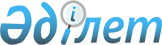 Об организации международной археолого-этнологической экспедиции "Алтай-Дунай"РАСПОРЯЖЕНИЕ Премьер-Министра Республики Казахстан от 27 октября 1998 года № 204-р

      В целях популяризации древней истории Евразии, истории взаимовлияния и взаимодействия народов, пропаганды идеи усиления интеграционных процессов на Евразийском пространстве, укрепления международных отношений: 

      1. Принять предложение акима Карагандинской области, согласованное с Министерством образования, культуры и здравоохранения Республики Казахстан, об организации в 1999 году международной экспедиции "Алтай-Дунай". 

      2. Министерству иностранных дел Республики Казахстан в установленном законодательством порядке оказать содействие экспедиции "Алтай-Дунай" в получении въездных и выездных документов для прохождения ее участников по территории Республики Казахстан, Российской Федерации, Украины, Республики Молдова, Румынии и Венгрии. 

      3. Комитету по охране государственной границы Министерства обороны, Таможенному комитету Министерства государственных доходов и Комитету здравоохранения Министерства образования, культуры и здравоохранения Республики Казахстан в установленном законодательством порядке согласовать с соответствующими органами государств, по территории которых проходит маршрут экспедиции "Алтай-Дунай", вопросы пограничного, таможенного, санитарно-эпидемиологического контроля. 

      4. Министерству информации и общественного согласия Республики Казахстан регулярно освещать ход подготовки и проведения экспедиции, включить в план издательских работ 1999 года выпуск фотоальбома и путевого очерка по итогам экспедиции.     Премьер-Министр      Оператор:  Турсынова А.Е.     Специалист: Жакупова Э.А.
					© 2012. РГП на ПХВ «Институт законодательства и правовой информации Республики Казахстан» Министерства юстиции Республики Казахстан
				